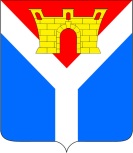 Совет Усть-Лабинского городского поселенияУсть-Лабинского районаР Е Ш Е Н И Еот  01.03.2022				                                                                   № 1 г. Усть-Лабинск                                                                                Протокол № 37    г. Усть-ЛабинскО внесении изменений в решение Совета Усть-Лабинского городского поселения Усть-Лабинского района от 05 апреля 2018 года №2 протокол №48 «Об утверждении Правил благоустройства территории                   Усть-Лабинского городского поселения Усть-Лабинского района»В соответствии со статьей 14 Федерального закона от 06 октября 2003 года № 131-ФЗ «Об общих принципах организации местного самоуправления в Российской Федерации», Федеральным законом 27 декабря 2018 года               № 498-ФЗ «Об ответственном обращении с животными и о внесении изменений в отдельные законодательные акты Российской Федерации», постановлением Правительства Российской Федерации от 16 сентября 2020 года № 1479 «Об утверждении Правил противопожарного режима в Российской Федерации», , на основании протеста прокуратуры Усть-Лабинского района от 29 октября 2021 года № 7-02/907-21-52, в целях приведения в соответствие с действующим законодательством муниципального правового акта Совет Усть-Лабинского городского поселения Усть-Лабинского района РЕШИЛ:1. Внести в решение Совета Усть-Лабинского городского поселения 
Усть-Лабинского района от 05 апреля 2018 года №2 протокол №48 «Об утверждении Правил благоустройства территории Усть-Лабинского городского поселения Усть-Лабинского района» (с изменениями от 20 декабря 2018 года 
№ 2 протокол № 7, от 08 ноября 2019 года №8 протокол №5, от 10 марта 2021 года №8) следующие изменения:1) в пункте 1 Правил благоустройства территории 
Усть-Лабинского городского поселения Усть-Лабинского района слова «постановления Государственного комитета Совета Министров СССР по делам строительства от 25.09.1975 № 158 «Об утверждении главы СНиП 
III-10-75 «Благоустройство территорий»» заменить словами «приказа министерства строительства и жилищно-коммунального хозяйства Российской Федерации от 16 декабря 2016 г. № 972/пр «Об утверждении СП 82.13330 «СНиП III-10-75 Благоустройство территорий»»;2) пункт 4 Правил благоустройства территории Усть-Лабинского городского поселения Усть-Лабинского района дополнить следующим термином и определением:«деятельность по обращению с животными без владельцев - деятельность, включающая в себя отлов животных без владельцев, их содержание (в том числе лечение, вакцинацию, стерилизацию), возврат на прежние места их обитания и иные мероприятия, предусмотренные Федеральным законом от 27 декабря 2018 года № 498-ФЗ «Об ответственном обращении с животными и о внесении изменений в отдельные законодательные акты Российской Федерации»»;3) в подпунктах 8.1, 8.3, 8.6, пункта 8 Правил благоустройства территории Усть-Лабинского городского поселения Усть-Лабинского района слова «отделом по вопросам работы городского хозяйства администрации Усть-Лабинского городского поселения Усть-Лабинского района» заменить словами «отделом по вопросам жилищно-коммунального хозяйства и благоустройства администрации Усть-Лабинского городского поселения 
Усть-Лабинского района»;4) абзац 25 пункта 69 Правил благоустройства территории 
Усть-Лабинского городского поселения Усть-Лабинского района изложить в следующей редакции:«- на землях общего пользования, а также на территориях частных домовладений, расположенных в границах Усть-Лабинского городского поселения Усть-Лабинского района, разводить костры, использовать открытый огонь для приготовления пищи вне специально отведенных и оборудованных для этого мест, а также сжигать мусор, траву, листву и иные отходы, материалы или изделия, кроме мест и (или) способов, установленных органами местного самоуправления;»;5) в подпункте 74.1 пункта 74 Правил благоустройства территории 
Усть-Лабинского городского поселения Усть-Лабинского района слова «СанПиН 42-128-4690-88 «Санитарные правила содержания территории населённых мест», утверждёнными Главным государственным санитарным врачом СССР от 05.08.88 №4690-88» заменить словами «СанПиН 
2.1.3684-21 Санитарно-эпидемиологические требования к содержанию территорий городских и сельских поселений, к водным объектам, питьевой воде и питьевому водоснабжению населения, атмосферному воздуху, почвам, жилым помещениям, эксплуатации производственных, общественных помещений, организации и проведению санитарно-противоэпидемических (профилактических) мероприятий», утвержденных постановлением Главногогосударственного санитарного врача Российской Федерации от 
28 января 2021 года № 3.»;6) подпункт 80.2 пункта 80 Правил благоустройства территории 
Усть-Лабинского городского поселения Усть-Лабинского района изложить в следующей редакции:«80.2. имеет право на осуществление деятельности по обращению с животными без владельцев, обитающими на территории поселения».2. Отделу по общим и организационным вопросам администрации 
Усть-Лабинского городского поселения Усть-Лабинского района   (Владимирова М.А.) опубликовать настоящее решение в районной газете «Сельская новь» и разместить на официальном сайте администрации 
Усть-Лабинского городского поселения Усть-Лабинского района в информационно-телекоммуникационной сети «Интернет». 3. Настоящее решение вступает в силу после его официального опубликования.Председатель Совета Усть-Лабинского городского поселенияУсть-Лабинского района                                                                    С.Б. АгибаловаГлаваУсть-Лабинского городского поселенияУсть-Лабинского района                                                                 С.А. Гайнюченко